2018/19 School Calendar2018/19 School Calendar2018/19 School Calendar2018/19 School Calendar2018/19 School Calendar2018/19 School Calendar2018/19 School Calendar2018/19 School Calendar2018/19 School Calendar2018/19 School Calendar2018/19 School Calendar2018/19 School Calendar2018/19 School Calendar2018/19 School Calendar2018/19 School Calendar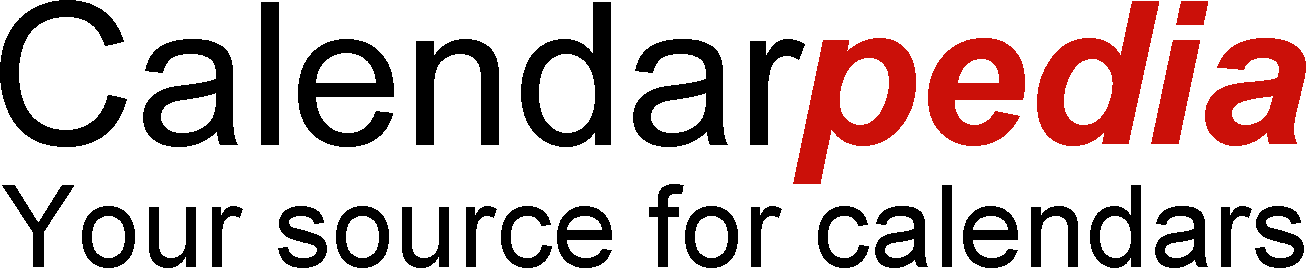 August 2018August 2018August 2018September 2018September 2018September 2018October 2018October 2018October 2018November 2018November 2018November 2018December 2018December 2018December 2018January 2019January 2019January 20191We1Sa1Mo1st Reconc.w/parent1ThAll Saints-Holy Day1Sa1TuNew Year's Day2Th2Su2Tu2Fr2SuH.S. Youth Group2WeNo school3Fr3MoLabor Day3We3SaYouth Rally3Mo1st Reconc.w/parent3Th4Sa4Tu4Th4SuConfirmation4Tu4Fr5Su5We5Fr6th-8th NET Retreat5Mo1st Reconc. w/parent5We5Sa6Mo6Th6Sa6Tu6Th6SuH.S. Youth Group7Tu7Fr7SuConfirmation7We7Fr7Mo1st Comm.  w/parent8We8Sa8MoChildren/6&7th YG8Th8Sa9am 1stReconciliation8Tu9Th9SuH.S. Youth Group9Tu9Fr9SuOLG Celebration9We10Fr10Mo1st Reconc. w/parent10We8th Grade Y.G.10Sa10MoChildren/6&7th YG10Th11Sa11Tu11Th11SuH.S. Youth Group11Tu11Fr12Su12We12Fr12MoChildren/6&7th YG12We8th Grade Y.G.12Sa13Mo13Th13Sa13Tu13Th13SuH.S. Youth Group14Tu14Fr14Su14We8th Grade Y G14Fr14MoChildren/6&7th YG15WeAssumption-HolyDay15Sa15MoNo School15Th15Sa15Tu16Th16Su16Tu16Fr16SuH.S. Youth Group16We8th Grade Y G.17Fr17MoChildren/6&7th YG17We17Sa10am Confirmation17MoFamily night17Th18Sa18TuConfirmation retreat18Th18Su18Tu18Fr19Su8th-12th Family BBQ19We8th Grade Y.G.19Fr19Mo19We8th Grade YG19Sa20Mo20Th20Sa20Tu20Th20Su21Tu21Fr21SuH.S. Youth Group21WeNo School21Fr21MoMartin L. King Day22We22Sa22MoChildren/6&7th YG22ThThanksgiving Day22Sa22Tu23Th23Su23Tu23FrNo School23Su23We24Fr24MoChildren/6&7th YG24We8th Grade YG.24Sa24MoNo school24Th25Sa25Tu25Th25SuH.S. Youth Group ?25TuChristmas Day25FrWorld Youth Day26SuConfirmation Class26We8th Grade YG.26Fr26MoChildren/6&7th YG26WeNo school26SaWorld Youth Day27MoFamily Potluck/class27Th27Sa27Tu27ThNo school27SuWorld Youth Day28Tu28Fr28SuH.S. Youth Group28We8th Grade Y G28FrNo school28MoChildren/6&7th YG29We29Sa29MoChildren/6&7th YG29Th29Sa29Tu30Th30SuH.S. Youth Group30Tu30Fr30Su30We8th Grade YG31Fr31We31MoNo school31Th© Calendarpedia®   www.calendarpedia.com© Calendarpedia®   www.calendarpedia.com© Calendarpedia®   www.calendarpedia.com© Calendarpedia®   www.calendarpedia.com© Calendarpedia®   www.calendarpedia.com© Calendarpedia®   www.calendarpedia.com© Calendarpedia®   www.calendarpedia.com© Calendarpedia®   www.calendarpedia.com© Calendarpedia®   www.calendarpedia.com© Calendarpedia®   www.calendarpedia.com© Calendarpedia®   www.calendarpedia.com© Calendarpedia®   www.calendarpedia.com© Calendarpedia®   www.calendarpedia.com© Calendarpedia®   www.calendarpedia.com© Calendarpedia®   www.calendarpedia.comData provided 'as is' without warrantyData provided 'as is' without warrantyData provided 'as is' without warranty2018/19 School Calendar2018/19 School Calendar2018/19 School Calendar2018/19 School Calendar2018/19 School Calendar2018/19 School Calendar2018/19 School Calendar2018/19 School Calendar2018/19 School Calendar2018/19 School Calendar2018/19 School Calendar2018/19 School Calendar2018/19 School Calendar2018/19 School Calendar2018/19 School CalendarFebruary 2019February 2019February 2019March 2019March 2019March 2019April 2019April 2019April 2019May 2019May 2019May 2019June 2019June 2019June 2019July 2019July 2019July 20191Fr1Fr1Mo1st Comm w/parent1We8th Grade YG1Sa1Mo2Sa2Sa2Tu2Th2Su2Tu3SuH.S. Youth Group3SuH.S. Youth Group3We3Fr3Mo3We4Mo1st Comm. w/parent4Mo1st Comm w/parent4Th4Sa4Tu4ThIndependence Day5Tu5Tu5Fr5Su10am1stCommunion5We5Fr6We6WeAsh Wednesday6Sa6Mo6Th6Sa7Th7Th7SuH.S. Youth Group7Tu7Fr7Su8Fr8FrNo School8MoChildren/6&7th YG8We8Sa8Mo9Sa9Sa9Tu9Th9Su9Tu10SuH.S. Youth Group10Su10We8th Grade YG10Fr10Mo10We11MoChildren/6&7th YG11MoNo School11Th11Sa11Tu11Th12Tu12TuNo School12Fr12SuMay Crowning12We12Fr13We8th Grade YG13WeNo School13Sa13Mo13Th13Sa14Th14ThNo School14SuH.S. Youth Group14Tu14Fr14Su15Fr15FrNo School15MoClass /Family night15We15Sa15Mo16Sa16Sa16Tu16Th16Su16Tu17Su17Su17We8th Grade YG17Fr17Mo17We18MoPresidents' Day18MoChildren/6&7th YG18ThHoly Thursday18Sa18Tu18Th19Tu19Tu19FrGood Friday19SuAltar Server BBQ19We19Fr20We20We8th Grade YG20SaHoly Saturday20Mo20Th20Sa21Th21Th21SuEASTER21Tu21Fr21Su22Fr22Fr22MoNo School22We22Sa22Mo23Sa23Sa23Tu23Th23Su23Tu24SuH.S. Youth Group24SuH.S. Youth Group24We24Fr24MoVBS Week ??24We25MoChildren/6&7th YG25MoChildren/6&7th YG25Th25Sa25Tu25Th26Tu26Tu26Fr26Su26We26Fr27We8th Grade YG27We8th Grade YG27Sa27MoMemorial Day27Th27Sa28Th28Th28SuH.S. Youth Group28Tu28Fr28Su29FrNET Retreat H.S.29Mo1st Commun Rehear29We29Sa29Mo30SaNET Retreat H.S.30Tu30Th30Su30Tu31SuNET Retreat H.S.31Fr31We© Calendarpedia®   www.calendarpedia.com© Calendarpedia®   www.calendarpedia.com© Calendarpedia®   www.calendarpedia.com© Calendarpedia®   www.calendarpedia.com© Calendarpedia®   www.calendarpedia.com© Calendarpedia®   www.calendarpedia.com© Calendarpedia®   www.calendarpedia.com© Calendarpedia®   www.calendarpedia.com© Calendarpedia®   www.calendarpedia.com© Calendarpedia®   www.calendarpedia.com© Calendarpedia®   www.calendarpedia.com© Calendarpedia®   www.calendarpedia.com© Calendarpedia®   www.calendarpedia.com© Calendarpedia®   www.calendarpedia.com© Calendarpedia®   www.calendarpedia.comData provided 'as is' without warrantyData provided 'as is' without warrantyData provided 'as is' without warranty